Муниципальное бюджетное общеобразовательное учреждение г. Мурманска «Мурманский политехнический лицей» (МБОУ МПЛ)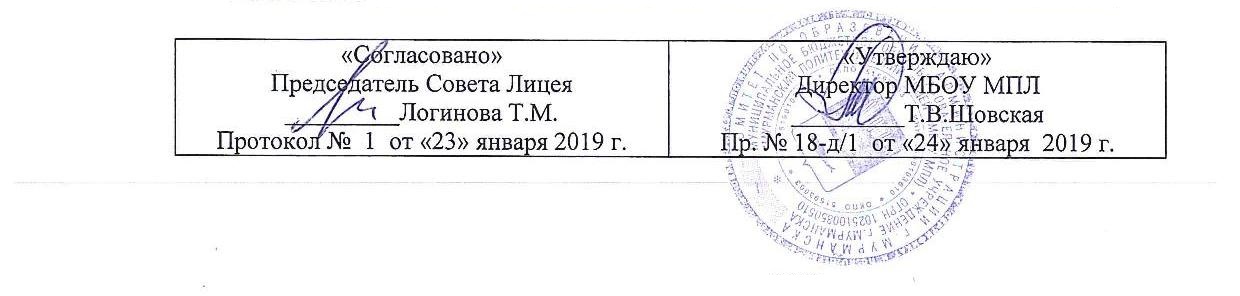 Положениео семейном образованииI. Общие положения1.1. В соответствии со ст. 9 п. 3 Закона РФ «Об Образовании» граждане Российской Федерации имеют право на выбор общеобразовательного учреждения и формы получения образования.1.2. С учетом потребностей и возможностей личности обучающихся общеобразовательные программы могут ими осваиваться в форме семейного обучения.1.3. Для семейного обучения действует единый государственный стандарт.1.4. Настоящее Положение определяет порядок организации получения образования в семье.П .Организация семейного образования2.1. Право дать образование в семье предоставляется всем родителям (законным представителям).2.2. Перейти на семейную форму обучения могут ученики на любой ступени общего образования. Обучающийся, получающий образование в семье, вправе на любом этапе обучения по решению родителей продолжить образование в общеобразовательном учреждении.2.3. Отношения между образовательным учреждением и родителями по организации семейного образования регулируются договором.2.4. Для осуществления семейного образования родители могут:- пригласить преподавателя самостоятельно;- обратиться за помощью в общеобразовательное учреждение;- обучать самостоятельно.     Родители информируют общеобразовательное учреждение о приглашенных ими преподавателях и определяют совместно с администрацией общеобразовательного учреждения возможности их участия в промежуточной и итоговой аттестации.2.5. Общеобразовательное учреждение осуществляет прием детей, желающих получить образование в семье, на общих основаниях по заявлению родителей с указанием выбора семейной формы получения образования. В приказе о зачислении ребенка в школу указывается форма получения образования. Выписка из приказа хранится в личном деле учащегося.     Личное дело обучающегося и результаты промежуточной и итоговой аттестации сохраняются в школе в течение всего срока обучения.2.6. Общеобразовательное учреждение в соответствии с договором:- предоставляет обучающемуся на время обучения бесплатно учебники и другую литературу, имеющуюся в школьной библиотеке;- обеспечивает обучающемуся методическую и консультационную помощь, необходимую для освоения общеобразовательных программ;- осуществляет промежуточную и итоговую аттестацию обучающегося.2.7. Общеобразовательное учреждение вправе расторгнуть договор при условии не освоения обучающимся общеобразовательных программ.     В случае расторжения договора обучающемуся предоставляется возможность продолжить обучение, по желанию родителей, в данном общеобразовательном учреждении. По решению педсовета школы и согласия родителей обучающийся может быть переведен в класс компенсирующего обучения или оставлен на повторный год обучения.2.8. Родители совместно с общеобразовательным учреждением несут ответственность за выполнение общеобразовательных программ в соответствии с государственными образовательными стандартами, прилагают усилия к освоению обучающимся общеобразовательных программ.III. Аттестация обучающегося3.1. Порядок проведения промежуточной аттестации обучающихся в форме семейного образования определяется школой самостоятельно, отражается в договоре.3.2. Перевод обучающихся в следующий класс производится по решению педсовета по результатам промежуточной аттестации. ,3.3. Освоение обучающимися общеобразовательных программ завершается обязательной итоговой аттестацией в соответствии с Положением об итоговой аттестации выпускников.3.4. Выпускникам IX классов, прошедшим итоговую аттестацию, общеобразовательное учреждение, имеющее государственную аккредитацию, выдает документ государственного образца о соответствующем образовании.